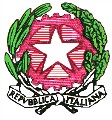 REPUBBLICA ITALIANA – REGIONE SICILIANAISTITUTO ISTRUZIONE SUPERIORE “Fratelli TESTA”Viale Itria 2A 94014 Nicosia (En)	Tel.: 0935647258  Fax 0935630119http://www.liceotesta.edu.it e-mail: enis01900t@istruzione.ite-mail certificata: enis01900t@pec.istruzione.itC.F. 91052080867	C.M. ENIS01900TNicosia, 16,04,2024	              Circ. n. 214A.S. 2023/2024Agli alunni Battaglia Sara Agata Maria (1B LC)                      Bonina Chiara (2D LES)Calandra Sebastianella Irene (3B LC)Coniglio Sofia (1B LS) Di Stefano Dorotea (2B LS) Gentile Benedetta (1D art. LL)         Gentile Noemi (1A LS)      La Porta Ambra (4A LC)                  Mancuso Jasmine (3A AFM) Russo Letizia Maria (1B LC) Valenti Agnese (3B LS) Vanadia Ginevra (3B LC)Ai Docenti delle classi sopraelencateAl Personale ataOggetto: Pallavolo Allieve - Finale Provinciale.Si comunica che Mercoledì 17 aprile 2024 alle ore 8:20 gli alunni sopraelencati, si recheranno presso la palestra della       sede centrale, per disputare la “Finale provinciale  di pallavolo”.Pertanto, si pregano i signori docenti di inserire la dicitura “Fuoriclasse”, nel registro elettronico, per i suddetti alunni.Al termine della gara, prevista circa per le ore 13:00, gli studenti potranno rientrare a casa. Referenti dell’attività sono i prof. Di Pasquale Mariangela e Gaetano Sarra Fiore.Di quanto sopra gli stessi sono tenuti ad informare le famiglie.                                                                                            Il Dirigente Scolastico   					                             Giuseppe Chiavetta(Firma autografa sostituita a mezzo stampa ai sensi             dell’art. 3, comma 2 del  D.lgs. n. 39/1993)